Sehr geehrte Damen und Herren, hiermit lade ich Sie zur öffentlichen Sitzung des Beirates Borgfeldam Dienstag, dem 29.04. 2014, 19:30 Uhr,in der Schule Borgfeld Mitte (Aula),
 Katrepeler Landstraße 1-3herzlich ein.Tagesordnung:Genehmigung der TagesordnungGenehmigung des Protokolls vom 25.02.2014SachstandsberichtWünsche und Anregungen der Bürgerinnen und BürgerAntrag CDU: Wappen im Borgfelder Ortsschild; Herren Neumann-Mahlkau und Wagner sind zur Teilnahme angefragt. (Antr. 1)Antrag SPD: Planung des Kindergartenjahres – Sozialzentren (Antr. 2)Antrag SPD: Querungshilfen in der Bgm.-Kaisen-Allee (Antr. 3)Antrag Grüne: Beschilderung der Fahrradstraße Kiebitzbrink (Antr. 4)Antrag Grüne: Geschwindigkeitsbeschränkung in der  kleinen Bgm.-Kaisen-Allee (Antr. 5)Stellungnahme zu den Entwürfen Landschaftsprogramm und FlächennutzungsplanErklärung des Ressorts zur Stellungnahme „Naturschutz- und Landschaftsschutzgebietsverordungen…“MitteilungenVerschiedenesMit freundlichen Grüßen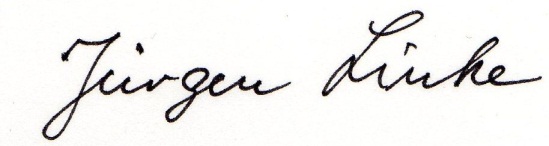 OrtsamtsleiterAnhang Anträge:Antr. 1 CDU-Fraktion im Beirat Borgfeld Bremen, 22.02.2014 Antrag der Beiratsfraktion der CDU für die Sitzung des Beirates Borgfeld am 25.02.2014 Wappen im Borgfelder Ortsschild Der Beirat Borgfeld möge beschließen: Der Beirat Borgfeld fordert das Amt für Straße und Verkehr (ASV) auf, Borgfeld ein Ortsschild mit eigenem Wappen und den Wappen der Partnergemeinden zu ermöglichen Begründung: Der Beirat Borgfeld unterstützt damit die bestehende Forderung des Borgfelder Bürgervereins. Das ASV hatte die Wappen im Ortsschild mit der Begründung abgelehnt, dass nur Stadtteile derartige Ortsschilder erhalten würden. Das ist für den Beirat Borgfeld nicht akzeptabel, da Borgfeld auf eine langjährige Geschichte voll von Traditionen zurückblicken kann, die besonders durch die aktive Vereinsstruktur, die aktive Arbeit des Bürgervereins und des Heimatarchivs erhalten und gefördert werden. Der intensive und freundschaftliche Austausch mit den Partnergemeinden sucht seinesgleichen, so dass es sehr unterstützenswert ist, dass auch die Partnergemeinden mit ihren Wappen auf dem Ortsschild verewigt werden sollten. Für die CDU-Beiratsfraktion im Beirat Borgfeld: Ralf BehrendAntr. 2Beirat Borgfeld				  Bremen- Borgfeld, den 7. März 2014    SPD – Fraktion				          Antragder Beirat möge beschließen:Soweit hier bekannt, plant die Senatorin für Soziales, Kinder, Jugend und Frauen die in den Sozialzentren dezentral wahrgenommenen Aufgaben, der Organisation, Planung und Steuerung des jeweiligen Kindergartenjahrs zu einer zentralen Stelle zu verlegen.Der Beirat Borgfeld fordert die Senatorin für Soziales, Kinder, Jugend und Frauen auf, von der Idee einer Zentralisierung der Aufgaben Abstand zu nehmen und es bei der bewährten Organisation der dezentralen Planung und Steuerung des Kinderjahres als praktizierte Stadtteilbeteiligung zu belassen.Begründung: Es ist sicher zutreffend, dass bei jeder Zentralisierung gleicher Organisationsstrukturen Einsparpotentiale denkbar sind. Es müssen dabei aber auch die Vor- und Nachteile sorgsam gegeneinander abgewogen  werden, insbesondere unter Berücksichtigung  einer mittlerweile unverzichtbar gewordenen direkten Stadtteilbeteiligung.Jeder Stadtteil/Ortsteil hat seine speziellen sozialpolitischen Verhältnisse. Eine Betrachtung aus der Sicht einer Zentralstelle birgt die Gefahr, nicht so differenziert zu sein.  Nach unserer Einschätzung  gehört die Aufgabe in den örtlichen Sozialraum, da nur dort die notwendigen Informationen vorliegen. Als Beispiel seien hier die alljährlich unzutreffenden Prognosen der Zentralbehörde(immer zu wenig) über die Entwicklung der notwendigen Kita-Plätze in Borgfeld genannt.Durch die starke, frühzeitige Vernetzung der an der Aufgabenbewälti-gung beteiligten Träger, der örtlichen Beiräte und des zuständigen Sozialzentrums kann ein sehr effektives und erfolgreiches Beteiligungsverfahren, das die Bürgerinteressen dezidierter berücksichtigt, durchgeführt werden. Das frühzeitige Befassen auf einem gut informierten Niveau hat auch den Vorteil, die Zentralbehörde eher auf ungedeckten Bedarf hinweisen zu können. Dadurch wird Zeit für die Entwicklung von Alternativen zur Bedarfsdeckung gewonnen(s. Antrag aus Borgfeld für das Jahr 2014) und letztlich die Aufgabe des Ressorts SfSKJuF nicht nur qualitativ verbessert, sondern auch erleichtert.Die im kleineren Sozialraum agierenden Stellen, sind eher in der Lage, den Jahresverlauf besser zu beobachten und gesichertere Prognosen über Veränderungen des zukünftigen Bedarfs abzugeben.Der Faktor Zeit und damit verbunden die Information der Eltern, die in ihrer Lebensplanung darauf angewiesen sind, möglichst frühzeitig Gewissheit zu haben, ob, und wo sie einen Kitaplatz bekommen, hat auch besondere soziale Aspekte.Durch die prognostizierte weitere Reduzierung der öffentlichen Mittel ist es u. E. zwingend erforderlich, die vorhandenen Mittel so gezielt wie möglich einzusetzen. So eine Feinabstimmung „vor Ort“ ist effizienter und fördert passgenauere Lösungen. Eine Zentralisierung der Aufgaben wird letztlich als Rückschritt bei der Teilhabe an den politischen Entscheidungen und damit als kontraproduktiv bei den Bemühungen um mehr Bürgerbeteiligung empfunden.Gerd Ilgner und die SPD - FraktionAntr. 3Querungshilfen BKASPD – Fraktion 				Bremen – Borgfeld, den 15. März 2014   im Beirat Borgfeld					Antrag	Der Beirat möge beschließen:Der Beirat Borgfeld fordert den Senator für Umwelt, Bau und Verkehr auf, in der Bürgermeister – Kaisen – Allee zwischen Borgfelder Heerstraße und Albert – Bischof – Straße zwei weitere Querungshilfen für Fußgänger und Radfahrer einzurichten.Begründung:Die Bürgermeister – Kaisen – Allee(BKA) ist eine breit ausgebaute Straße mit einseitiger z. T. enger Wohnbebauung, einem gegenüberliegenden flächenartig angelegten Grüngürtel und gilt nach Behördeneinstufung als Hauptsammelstraße mit einem Streckengebot von 30 Km/h höchst zulässiger Geschwindigkeit. Zurzeit verkehrt dort halbstündlich eine Buslinie der BSAG im Versuchsstadium.In dem Grüngürtel sind - abgesetzt - ein Geh- und Radweg angelegt. Außerdem wird der Grüngürtel im westlichen Bereich von Kindern und Jugendlichen als Spiel- und insbesondere auch als Bolzplatz  intensiv genutzt.Die BKA nimmt insbesondere zu Hauptverkehrszeiten viel Kfz – Verkehr, auch Durchgangsverkehr aus dem Hinterland - auf. Dabei wird z. T. erheblich schneller als die zulässige Höchstgeschwindigkeit gefahren. Es kommt immer wieder zu gefährlichen Begegnungen zwischen  Fußgängern und Radfahrern als sogenannte schwächere Verkehrsteilnehmer und dem Kfz – Verkehr.Um hier insbesondere Kinder und Jugendliche, die sich auf dem Weg zum Spielplatz oder zur /von der Schule befinden, zu schützen, sind – wie mit dem ASV bereits vorerörtert – dringlich Hilfsmaßnahmen erforderlich. Dazu ist im westlichen Bereich u. E. eine Querungshilfe, nach dem bewährten Vorbild am Kiebitzbrink/BKA, in Höhe der Zufahrt zur Straße Vier Ruten zielführend.Im Bereich Höhe Albert – Bischof- Str./BKA bestehen erheblich Verkehrsgefahren, weil dort der Radweg der BKA frontal direkt auf die rechtwinklig abknickende bevorrechtigte Straße trifft und die Sicht durch die Straßenführung, Hecken  und Straßenbäume verdeckt ist. Hier bedarf es sowohl für die Radfahrer als auch für die Kraftfahrer der Hilfe durch Verkehrsmaßnahmen, weil durch die örtlichen Umstände für beide Verkehrsarten suggeriert wird, freie Fahrt zu haben.Gerd Ilgner und die SPD - FraktionAntr. 4Der Beirat Borgfeld möge beschließen:Der Senator für Bau, Umwelt und Verkehr wird aufgefordert, in der Fahrradstraße Kiebitzbrink die Beschilderung in normale große Verkehrszeichen auszutauschen. Zusätzlich sollten entsprechende Piktogramme auf die Fahrbahn aufgetragen werden. Begründung:Die Verkehrsschilder "Fahrradstraße" in der Straße Kiebitzbrink werden durch ihre geringe Größe leicht übersehen und die Autofahrer beachten die entsprechenden Regeln nicht. Damit entstehen immer wieder Situationen, bei denen Fahrradfahrer gefährdet werden. Die vorgeschlagenen Maßnahmen könnten mit geringem Aufwand eine deutliche Verbesserung und mehr Sicherheit für die Fahrradfahrer bringen. Rainer Filser und die Fraktion der GRÜNENAntr. 5 BÜNDNIS 90 			Bremen – Borgfeld, den   3.4.2014        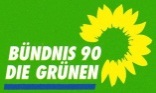 DIE GRÜNEN im Beirat BorgfeldDer Beirat Borgfeld möge beschließen:Der Senator für BUV wird aufgefordert, in der „kleinen“ Bürgermeister-Kaisen-Allee zwischen der Albert-Bischof-Str. und Upper Borg eine Geschwindigkeitsbegrenzung auf 10 km/h einzurichten. Begründung:Der Straßenabschnitt ist sehr schmal. Er wird von einer großen Anzahl von Fahrradfahrern, insbesondere Schulkindern, genutzt, für die das eine Verbesserung der Verkehrssicherheit bringen würde. Begegnungsverkehr ist hier nur möglich, wenn die Fahrzeuge Richtung Upper Borg in die vorgesehenen Buchten ausweichen. Das verleitet teilweise zum "Schnell-noch-Durchfahren".  Tempo 10 wird den Verkehr in beiden Richtungen bremsen. Uns ist klar, dass hier Kontrollen nur stichprobenartig stattfinden können. Das ungewöhnliche Tempo 10 ist aber ein starkes Signal an die Verkehrsteilnehmer, sich entsprechend zu verhalten. Der Straßenabschnitt war ursprünglich als Verkehrsberuhigter Bereich eingerichtet. Mit einer Begrenzung auf Tempo 10 wäre zumindest geschwindigkeitsmässig der alte Zustand wiederhergestellt. Petra Kettler und die Fraktion Bündnis 90/Die GrünenOrtsamt Borgfeld  000,0Ortsamt BorgfeldOrtsamt Borgfeld  000,0Ortsamt BorgfeldFreie
Hansestadt
BremenOrtsamtsleiter
Ortsamt Borgfeld, Borgfelder Landstr. 21, 28357 BremenAn die Mitglieder des Beirates Borgfeld

Mitglieder der Ausschüsse I; II; Schulen; Kindergärten; Seniorenvertreter; Sprecher Beirat Blockland; KOPsJürgen Linke, OALAngela Cau
Tel.: 0421/361-3087/3090Fax: 0421/361-15887E-mailOffice@oaborgfeld.bremen.deDatum und ZeichenIhres SchreibensMein Zeichen(bitte bei Antworten angeben)Bremen, den  20.04.2014